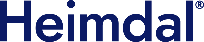 Patch Management ReportOrganization: [Organization Name]Reporting Period: [Start Date] - [End Date]Prepared By: [Preparer's Name]Date Prepared: [Date]Executive SummaryOverview of patching activities during thereporting period.High-level summary of patch compliancestatus.Patch ComplianceOverall patch compliance rate.Compliance rate by department/application.List of devices/applications with outstandingpatches.Newly Released PatchesSummary of new patches released byvendors during the reporting period.Applicability of new patches toorganizational assets.Applied PatchesDetails of patches applied during the reporting period.Patch ID/Name:Vendor:Product:Version:Date Applied:Any issues encountered during patchapplication:Outstanding PatchesList of patches not yet applied.Reasons for non-compliance (if applicable).Risk assessment of non-compliance.Plan for compliance.Patch Failures and RollbacksSummary of any patches that were rolledback.Reasons for rollback (technical issues,performance problems, etc.).Impact on systems and operations.Remediation steps taken or planned.Security Incidents Related to PatchingDescription of any security incidents thatoccurred due to missing patches.Analysis of the incident's impact.Lessons learned and future preventionstrategies.Recommendations and Next StepsAction items for next reporting period.Suggestions for improving patchmanagement processes.AppendicesDetailed compliance reports bysystem/application.Documentation of exceptions and approvalsfor non-compliance.Any relevant communication from vendorsregarding patches.